В связи с реорганизацией Государственного учреждения Отделения Пенсионного фонда РФ по Красноярскому краю, руководствуясь статьями 26, 38 Устава города Сосновоборска Красноярского края,ПОСТАНОВЛЯЮ:1. Внести в Приложение 1 к постановлению администрации города от 07.12.2015 № 1851 «О комиссии по легализации теневой заработной платы во внебюджетном секторе экономики» следующие изменения:1.1. строку «Шилова Светлана Владимировна – «заместитель начальника управления Пенсионного фонда РФ в Березовском районе Красноярского края «межрайонного» заменить строкой «Шилова Светлана Владимировна – «заместитель начальника Управления организации работы КС Отделения ПФР по Красноярскому краю – руководитель Клиентской службы в г. Сосновоборске»;2. Настоящее постановление вступает в силу в день, следующий за днем его официального опубликования в городской газете «Рабочий».Глава города                                                                                    А.С. Кудрявцев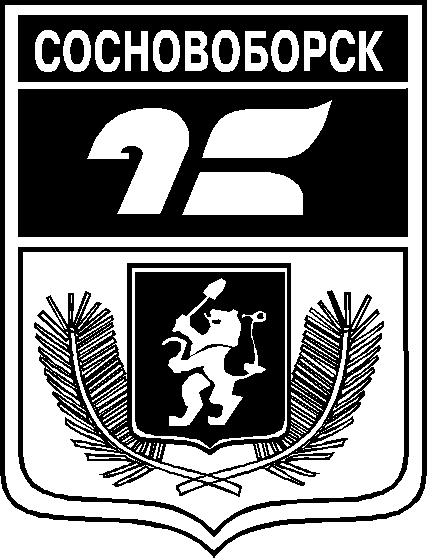 АДМИНИСТРАЦИЯ ГОРОДА СОСНОВОБОРСКАПОСТАНОВЛЕНИЕ«__» ___________ 2021                                                                                                 № _________АДМИНИСТРАЦИЯ ГОРОДА СОСНОВОБОРСКАПОСТАНОВЛЕНИЕ«__» ___________ 2021                                                                                                 № _________О внесении изменений в постановление администрации города Сосновоборска от 07.12.2015 № 1851 «О комиссии по легализации теневой заработной платы во внебюджетном секторе экономики»  О внесении изменений в постановление администрации города Сосновоборска от 07.12.2015 № 1851 «О комиссии по легализации теневой заработной платы во внебюджетном секторе экономики»  